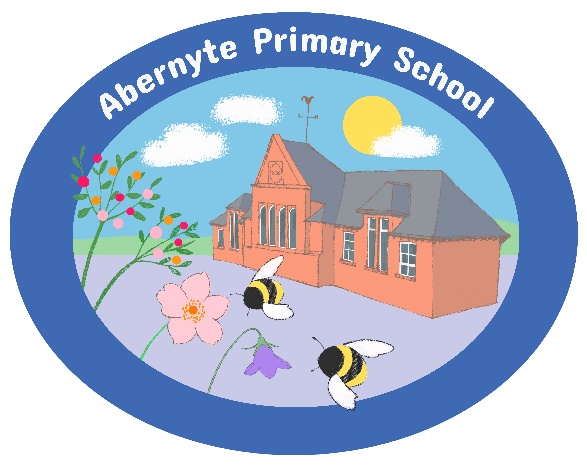 Abernyte Primary SchoolCommittee Meeting of ‘School Fund Account’ at Abernyte School on Wednesday 17th January 2024MinutesPresent: Jen Clark, Victoria Jones, Sarah MartinApologies: NoneDate of Next Meeting: March 2024ItemActionStaff responsible1. Minutes of the last meetingApproved by JC2. Matters ArisingMrs Jones to sign Committee Member DeclarationV Jones3. Treasurer’s Report Cash Held: £0.00Bank Balance: £1344.12Available to spend: £669.014. Charities Clothing Bank has raised £ 34.40 so far this year.Monies raised for Poppy Scotland. Money banked by Parent Council £16.20 and cheque sent.5. ActivitiesJC to SSERC Training £320 to cover costs temporarily, refund to appear in June statement6. Purchases Christmas Crafts £142.04P7 Leavers Hoodie £26.49Marty V2 Training £320.00Rep Theatre Tickets £285.00Smith & Son Transport to Dundee Rep £275.007. Parent Pay DebtNo debt.8. AOB